Allegato A SOMMINISTRAZIONE FARMACI IN ORARIO SCOLASTICOPRESCRIZIONE E PIANO TERAPEUTICO DA STILARE A CURA DEL MEDICO DI MEDICINA GENERALE / PEDIATRA DI FAMIGLIA / SPECIALISTA CHE HA IN CURA LO STUDENTE Il/la sottoscritto/a Dr./ssa   	  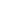  Medico di Medicina Generale          Pediatra di Famiglia          Medico Specialista  PRESCRIVE LA SOMMINISTRAZIONE IN ORARIO SCOLASTICO DA PARTE DI PERSONALE VOLONTARIO RESOSI DISPONIBILE  ALLO/A STUDENTE/SSA Nome e cognome____________________________________________________________ nato a 	 il        /      /            CF|_|_|_|_|_|_|_|_|_|_|_|_|_|_|_|_|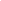 frequentante la classe                      della   Scuola Secondaria di II grado  ____________________sita a                                                               in Via  _______________________________ essendo lo studente affetto da ___________________________________________________DEL SEGUENTE FARMACO Principio attivo ______________________________________________________________ Nome commerciale ___________________________________________________________________________ 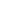 Forma farmaceutica   _________________________________________________________ Modalità di conservazione, secondo quanto disposto nel Riassunto delle Caratteristiche del Prodotto (RCP) e nel Foglio Illustrativo del/i farmaco/i ___________________________________________________________________________ ___________________________________________________________________________Durata       della       somministrazione:  ( [ ]entro i limiti dell’anno scolastico dal _______ al _______ ;  [  ] continuativa; [ ] al bisogno) Descrizione dell’evento che richiede la somministrazione del farmaco ______________________________________________________________________________________________________________________________________________Dosaggio____________________________________________________________________ Orari di somministrazione_______________________________________________________ modalità  di  somministrazione:  [ ] auto- somministrazione  o  [ ] da  parte  di  terzi.   In  ogni  caso  il  Medico  precisa  che  la somministrazione      del   farmaco   è   fattibile   anche   da   parte   di   personale   non sanitario adeguatamente formato. Eventuali note aggiuntive: È possibile da parte del medico compilatore allegare alla presente prescrizione/piano terapeutico eventuali note aggiuntive/esplicative e/o un piano di azione da seguire in caso di somministrazione del farmaco. Luogo e Data 	 Firma e timbro del Medico 